Приложение "Ой!-Воскликнул окунёк, -Я попался на крючок!.Сом сердито проворчал:"Из-за шалости попал".     ( Ф. Бобылёв)АО.      ОА!    АОА.   ОАО.    ОО?   АА! 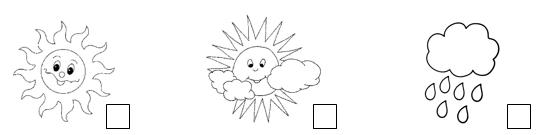 